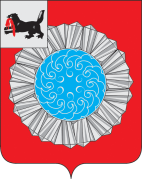 АДМИНИСТРАЦИЯ  СЛЮДЯНСКОГО МУНИЦИПАЛЬНОГО РАЙОНАП О С Т А Н О В Л Е Н И Е г. Слюдянкаот 7 октября 2020 года  №471 Об отмене режима функционирования «Повышенная готовность» для муниципального звена Слюдянского района территориальной подсистемы Иркутской области единой государственной системы предупреждения и ликвидации чрезвычайных ситуацийВ связи с прекращением угрозы возникновения чрезвычайной ситуации, связанной с произошедшим землетрясением магнитудой более 6 баллов на территории Слюдянского муниципального района, послужившой основанием для введения режима функционирования «Повышенная готовность» на территории Слюдянского муниципального района, руководствуясь статьями 7, 24, 38, 47 Устава Слюдянского муниципального района (новая редакция), зарегистрированного  постановлением  Губернатора Иркутской области № 303-П от 30 июня 2005 года,  регистрационный  № 14-3,  администрация Слюдянского муниципального районаПОСТАНОВЛЯЕТ:1. С 09-00 часов (ирк) 7 октября 2020 года отменить режим функционирования «Повышенная готовность» для муниципального звена Слюдянского района территориальной подсистемы Иркутской области единой государственной системы предупреждения и ликвидации чрезвычайных ситуаций.2. Признать утратившим силу постановление администрации Слюдянского муниципального района от 22 сентября 2020 года  № 442 «О введении режима функционирования «Повышенная готовность» для муниципального звена Слюдянского района территориальной подсистемы Иркутской области единой государственной системы предупреждения и ликвидации чрезвычайных ситуаций». 3. Разместить настоящее постановление на официальном сайте администрации Слюдянского муниципального района www.sludyanka.ru, в разделе «Муниципальные правовые акты».4. Контроль за выполнением настоящего постановления оставляю за собойМэр Слюдянского муниципального района                                                  А.Г. Шульц 